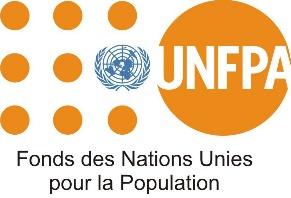 Termes de références pour le recrutement d’un stagiaire en Population et Développement ( P&D)  dans le cadre du "programme de stage affirmatif" de UNFPA Mali"INTRODUCTIONLe Fonds des Nations pour la Population (UNFPA) au Mali présente son Programme de Stage Affirmatif. Ce programme vise à constituer une équipe pluridisciplinaire en dehors de toute considération de race ou de religion et sans discrimination de genre, d’orientation, de niveau social et d’origine.Dans l’optique de “ne laisser personne de côté”, le programme encourage activement la candidature d’étudiants issus de groupes sociaux défavorisés, en particulier les personnes vivant avec un handicap et les PVVIH ou faisant partie d’un groupe marginalisé, pour des formations et expériences professionnelles enrichissantes. En outre, le programme vise à surmonter la perception d’une ONU élitiste, en s’ouvrant à la génération du millénaire, tout en prônant l'inclusion et la diversité.L’UNFPA Mali cherche à intégrer les questions de la jeunesse dans le développement national et les stratégies de réduction de la pauvreté. En encourageant la participation de jeunes d’horizons divers et surtout vulnérables, le Fonds vise à intégrer une perspective de la jeunesse dans l’élaboration et la mise en œuvre du programme.CRITÈRES D’ÉLIGIBILITÉPour adhérer au Programme de Stage Affirmatif, le candidat devra exprimer son intérêt lors de l’appel à candidature pour l’un des stages dans les différents domaines thématiques liés au mandat de l'UNFPA. Au moment de la demande, les candidats doivent être au moins en fin de premier cycle universitaire. Le programme recherche et encourage activement l’application d'étudiants appartenant à des groupes de personnes défavorisées et vulnérables de la société.DOMAINES THÉMATIQUES COUVERTS PAR LE STAGE ET RESPONSABILITÉS Sous les orientations générales du Représentant de l’UNFPA , de la Représentante Adjointe et sous la supervision directe du/de la chargé(e) de Programme Population et Développement (P&D) et Dividende Démographique (DD)  et en étroite collaboration avec l’équipe P&D de l’UNFPA, le/la stagiaire appuiera les différentes composantes du programme de l’UNFPA en lien avec les questions P&D (y compris des données) notamment en vue de développer ses capacités en développement, gestion et mise en œuvre de projets tout en améliorant sa base conceptuelle sur la thématique de P&D. Le stagiaire effectue son mandat dans le cadre d’une responsabilité partagée avec son encadreur Le stagiaire bénéficie d’un encadrement professionnel en vue d’une expérience d'apprentissage riche et éclectique L’encadreur l’aide à se familiariser avec le travail de l’UNFPA Mali de façon générale et, en particulier, avec le travail de l’UNFPA Mali dans les domaines de la santé de la reproduction et domaines associés.Le stagiaire participe à des activités de formation et de renforcement de capacité Il appuie le bureau de l’UNFPA Mali en matière de développement et de mise en œuvre du programme en lien avec les questions de P&D, DD et données. Tâches et responsabilités :Le stagiaire accompagnera l’équipe de P&D spécifiquement et le programme de l’UNFPA en général dans sa mise en œuvre comme suit :Mener des recherches documentaires sur les thématiques liées avec P&D (Données/recensement général de la Population et de l’habitat, dynamique de population, dividende démographique, ODD, etc.)Assister à l’élaboration de documents de travail en lien avec la gestion de projets (termes de référence, notes techniques, comptes rendus de réunion de travail)Collecter, sélectionner et analyser des documents de support programmatiques (plan de travail, documents projets, termes de référence programmatiques, etc) Accompagner le programme dans les activités de mise en œuvre des projets dans les départements d’intervention du programme y compris l’appui à l’organisation d’ateliers/séminaires/conférences/réunionsParticiper aux réunions de travail interne et avec les partenaires et produire des PV de réunions et du suivi des recommandationsAppuyer la documentation, l’archivage et le classement des dossiers relatifs l’unité P&D ; Autres tâches en fonction de l’agenda et de la programmation du bureauObjectifs pédagogiques:Une connaissance accrue du système des Nations UniesUne compréhension améliorée du mandat et des politiques de l’UNFPAUne meilleure compréhension des dynamiques inter agenceCompétences améliorées en vocabulaire technique et en procédures de travailCapacités rédactionnelles amélioréesCapacité de travail en équipe dans un environnement diversifié culturellement accrue Qualifications et expérienceEtre titulaire d’un diplôme en démographie ou en statistiques (ou équivalent ou un diplôme en science sociale) ou être en cours de formation académique universitaire Avoir une expérience dans la conception et la gestion des programmes en matière de P&D/DD serait un atoutCapacités d’analyse et de travail concisCompétences dans les applications courantes de logiciel de bureau (Word et Excel). Bonnes capacités de communication orales et rédactionnelles ;Maîtrise du français, la connaissance de l’anglais serait un atout. Esprit d’initiative et démontre des capacités à travailler en équipe de manière harmonieuse avec des collègues issus de contexte culturels différent du sienDURÉE DU STAGE• Le programme accueille un groupe de 15 stagiaires pour une période de six mois. Il pourrait être renouvelé par un appel à candidature à la fin de cette période.ASPECTS FINANCIERS• Semblable à d’autres programmes de stages du Système des Nations Unies (SNU), le Programme de Stage Affirmatif n'est pas considéré comme un emploi et n'est donc pas rémunéré. Donnant la priorité à la sécurité, le programme offre cependant une allocation de mobilité mensuelle de 65 853,75 FCFA pour s'assurer que les participants ont la possibilité de couvrir certains frais de déplacement, de leur domicile au bureau de l’UNFPA Mali.ENVIRONNEMENT DE TRAVAILLe stagiaire évolue dans un environnement marqué par un dialogue ouvert continu et une participation active au sein de l’institution Le stagiaire collabore avec le personnel et participe aux réunions, tant à l’intérieur qu’à l'extérieur du bureau. Il est encouragé à exprimer ses opinions et ses contributions sont reconnues à leur juste valeur.Le Programme de Stage Affirmatif permet de mieux connaître les groupes vulnérables, de renforcer leur créativité et leur capacité d’innovation dans le cadre du travail de l’UNFPA Mali au quotidien. Il renforce la culture de la diversité et contribue à l’établissement d’un environnement chaleureux et collaboratif.ENTRE AUTRES RECOMMANDATIONS • Le Programme de Stage Affirmatif requiert une large diffusion de l'appel à candidature afin d’atteindre le maximum de groupes de la société.• Le programme est flexible et adaptable pendant les heures de travail normales (7 :30 - 17h00). Une activité de stage ne dépasse généralement pas 4 heures par jour et peut être organisée sur une base AM/PM conformément au programme d’études des participants.DOSSIER DE CANDIDATURELes candidats-es intéressés-es devront constituer un dossier de candidature comprenant une lettre de motivation, un curriculum vitae et les coordonnées pour un contact rapide.CONDITION D’ENVOI DE LA DEMANDELes dossiers de candidature doivent être renseignés avec objet « Stagiaire en Population et Développement » à travers le formulaire en ligne disponible sur le portail des offres d’emploi du site web suivant : mali.unfpa.org, au plus tard le 22 Juin 2023 à 00 heure.